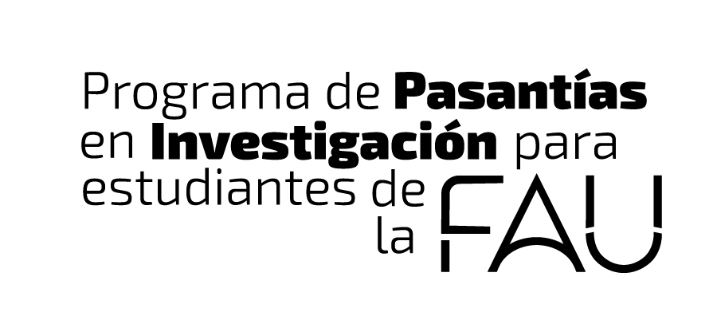 Informe Final - Convocatoria 2023Apellido y nombres pasante: Apellido y nombres director/a: Legajo pasante: Tipo y N° de documento pasante:Línea de investigación prioritaria:Sede de la Pasantía (Unidad de investigación/Cátedra/Taller):Informe Final - Convocatoria 2023Tema de Pasantía:Apellido y nombre Pasante:Apellido y Nombre Director:Sede de la pasantía:Exposición sintética de la labor desarrollada y grado de cumplimiento del plan de trabajo (no más de dos páginas).Objetivos alcanzados (no más de una página)Bibliografía consultada (no más de una página).Otros (no más de una página)Certificación Cursos (Cursos obligatorios)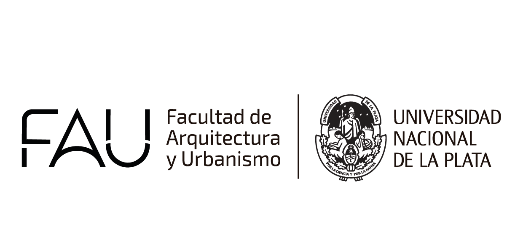 Lugar y FechaFirma AspiranteLugar y FechaFirma Director/a de PasantíaLugar y FechaFirma Director/a de Sede